INSTRUCTIVO DE PROCEDIMIENTOS DEL CEC-UTACOMITÉ ÉTICO CIENTÍFICO UNIVERSIDAD DE TARAPACÁCARTA FORMAL SOLICITUD DE REVISIÓN.PROYECTO DE INVESTIGACIÓN (COMPLETO, NO RESUMEN)METODOLGÍA DE TRABAJO. (SI INCLUYE ENCUESTA, ENTREVISTA U OTRO: ADJUNTAR EL DOCUMENTO).     MODELOS:CONSENTIMIENTO INFORMADO DE PARTICIPACIPANTES MAYORES DE EDAD.ASENTIMIENTO INFORMADO VOLUNTARIO DE MENORES DE EDAD PARTICIPANTES DEL PROYECTO.CARTA DE AUTORIZACIÓN DE DIRECTORES (AS) DE LAS INSTITUCIONES PARTICIPANTES DONDE SE TRABAJARÁ CON EL ESTUDIO: COLEGIOS, JUNTA DE VECINOS, AGRUPACIONES DE ADULTO MAYOR, CESFAM, HOSPITALES, ETC.LOS CONSENTIMIENTOS Y ASENTIMIENTOS RESPECTIVOS DEBEN ESTAR REDACTADOS EN LENGUAJE ENTENDIBLE PARA EL PARTICIPANTE.  SE SUGIERE GRAN ELABORACIÓN EXPLICATIVA PARA LOS ASENTIMIENTOS (FIGURA DE DEDO PULGAR), EJEMPLO: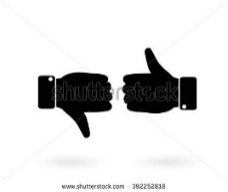 FIGURA DEDO PULGAR ARRIBA: SI             FIGURA DEDO PULGAR ABAJO: NOES IMPORTANTE DESTACAR QUE LOS CONSENTIMIENTOS Y ASENTIMIENTOS VOLUNTARIOS DEBEN VENIR SEGÚN EL IDIOMA DONDE SE APLICARÁ.SI EL PROYECTO ESTÁ EN INGLÉS,  LA  METODOLOGÍA DEBERÍA ADJUNTARSE EN IDIOMA NACIONAL (ESPAÑOL), PARA SU MEJOR REVISIÓN.10)  ADJUNTAR CURRICULUM VITAE DE INVESTIGADORES     RESPONSABLES (IR) Y COINVESTIGADORES.11)  CARTA COMPROMISO DE INVESTIGADOR (FIRMADA).12)  ENVIAR CARTA DE RESPUESTAS A CONSTANCIA DE OBSERVACIONES (SI ES QUE LAS HUBIEREN).13)  DEBE ENVIAR EL PROYECTO  DE INVESTIGACIÓN EN TAMAÑO CARTA Y POR UNA SOLA CARA.14)  DEBE VENIR EL PROYECTO (HOJAS) CON NÚMERO DE PÁGINA.    CONSULTAS:	FONOS: 58-2-386021(Secretaria)    -   58-2-386022 (presidente)	EMAIL:  cec.uta@academicos.uta.cl	DIRECCIÓN: UNIVERSIDAD DE TARAPACÁ                           CAMPUS VELÁSQUEZ N° 1775                                    ARICA   -   CHILE